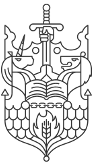 Isle of Man Spring ConferenceWednesday 08 May 2024Isle of Man Spring ConferenceWednesday 08 May 202408:30Registration & Networking09:10Chair’s Introduction / Committee Slide / Housekeeping09:15Global Markets Review and Update  Russell Collister – FIM Capital Limited 09:55Isle of Man PensionsJohn Batty – Boal & Co10:30Wills & Enduring Powers of AttorneyDebbie Wright11:05Conversations Over Coffee11:30Technical Session with Q&ATopical Tax Planning Case Study  Nick Edwards – Trustee Support Services12:30Networking lunch and refreshments13:15Supporting Neurodivergent ClientsNatalie Cellamare – Isle Listen14:15Cashflow Modelling on ExcelMichaela Pashley15:00Conference Close